Муниципальное бюджетное учреждение дополнительного образования станция юных натуралистов р. п. Солнечный Солнечного муниципального района Хабаровского краяРайонный заочный конкурс разработок мастер-классов по ДПИ "Приамурские узоры"МАСТЕР КЛАСС НАНАЙСКИЙ ОБЕРЕГ «ОТ КОЗНЕЙ ЗЛЫХ ДУХОВ, ПРИНОСЯЩИХ БОЛЕЗНИ, НЕУДАЧИ»Автор:Сергеева Наталья Геннадьевна,педагог дополнительного образованияСолнечный, 2018Содержание Учреждение: МБУДО СЮННазвание: Нанайский оберег «От козней злых духов, приносящих болезни, неудачи»Форма проведения: мастер-классДата проведения: сентябрь, октябрь 2018Место проведения: образовательные учреждения.Аудитория: дети, студенты, педагоги, родители. Цель: Изготовление нанайского оберега «От козней злых духов, приносящих болезни, неудачи»Задачи:Закрепить интерес к изготовлению нанайского оберега.Развивать тактильное восприятие, аккуратность. Воспитывать уважение и интерес к жизни, традициям и культуре коренных народов Дальнего Востока.Методы обучения: - словесный (беседа);- наглядные  (фотографии, иллюстрации, образцы поделок, просмотр слайдов);- практические (изготовление оберега).Ожидаемый результат: оберег, сделанный своими руками.Оборудование: стол, стулья, презентация, технологические карты, проектор, экран.Материалы: Картонный круг диаметром 6 см для основы оберега, круг диаметром 5 см, с нанайским орнаментом лика медведя, искусственный мех тонкой полосой, клей «Момент», лента шириной 0,5 см., клей карандаш, ножницы.План мастер класса:Вступительная часть.Инструктаж по технике безопасности (работа  ножницами, пользование клеем)Практическая работа.Заключительная часть.Вступительная частьУ нанайцев есть мифы, которые повествуют о происхождении отдельных родов от животных: тигра, медведя и других. Анимистические воззрения коренных жителей Приамурья и Приморья сочетались с магическими действиями. Люди верили в силу амулетов. Возможно, что именно от амулетов ведут свое происхождение многие сэвэны (оберег). 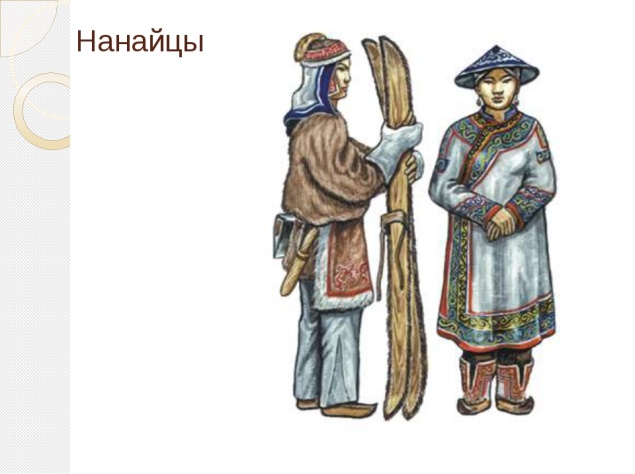 Сэвэны — это духи-исцелители, духи-божества, духи-хозяева местности, воды и тайги. Например, в представлениях нанайцев, живущих на Нижнем Амуре, хозяин медведей являлся одновременно хозяином тайги. Это был огромный медведь с девятью горбами. На медвежьем празднике все дары приносили ему, невидимому хозяину. 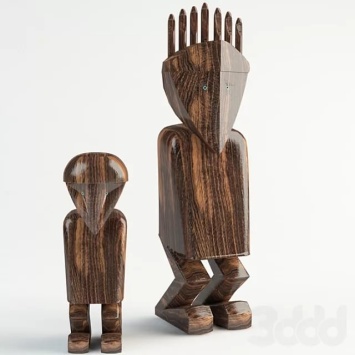 Древние элементы духовной культуры, отразившиеся в тотемах и амулетах, сохранились и по сей день благодаря глубокой вере в существование души. Представления нанайцев о внешнем мире — это вовсе не механический отпечаток поступивших извне в их сознание идей, ценностей и стереотипов. Это происходило в результате общения с природой, от которой человек себя не отделял.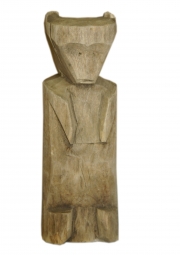 Инструктаж по технике безопасностиТехника безопасности при работе с ножницами1. Храните ножницы в указанном месте в определённом положении.2. При работе внимательно следите за направлением резания.3. Не работайте с тупыми ножницами и с ослабленным шарнирным креплением.4. Не держите ножницы лезвием вверх.5. Не оставляйте ножницы с открытыми лезвиями.6. Не режьте ножницами на ходу.7. Не подходите к товарищу во время работы.8. Передавайте закрытые ножницы кольцами вперёд.9. Во время работы удерживайте материал левой рукой так, чтобы пальцы были в стороне от лезвия.Техника безопасности при работе с клеем.1. С клеем обращайтесь осторожно. 2. Нельзя, чтобы клей попадал на пальцы рук, лицо, особенно глаза.3. При попадании клея в глаза надо немедленно промыть их в большом количестве воды.4. По окончании работы обязательно вымыть руки и кисть.5. При работе с клеем пользуйтесь салфеткой.Практическая частьТехнологическая карта оберегаФОТО ИЗ ЛИЧНОГО АРХИВА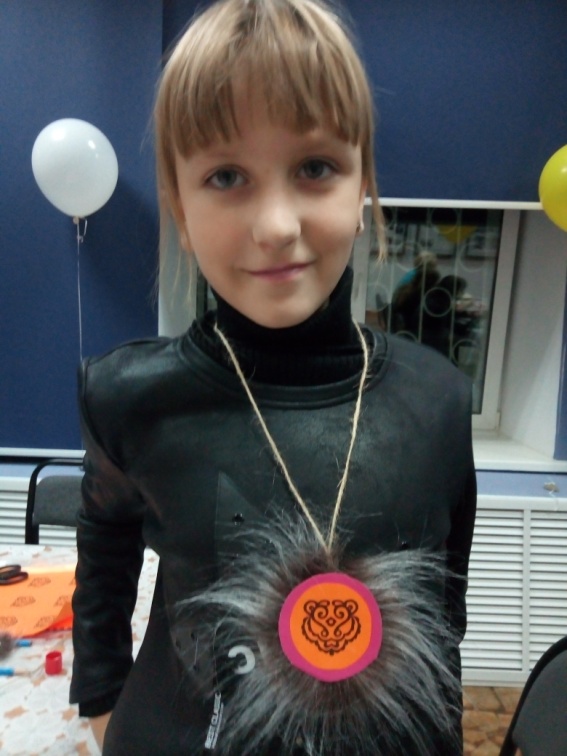 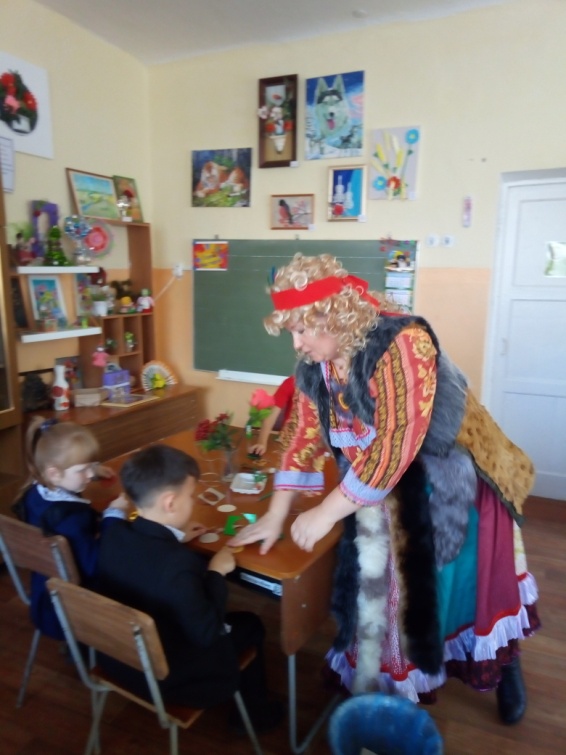 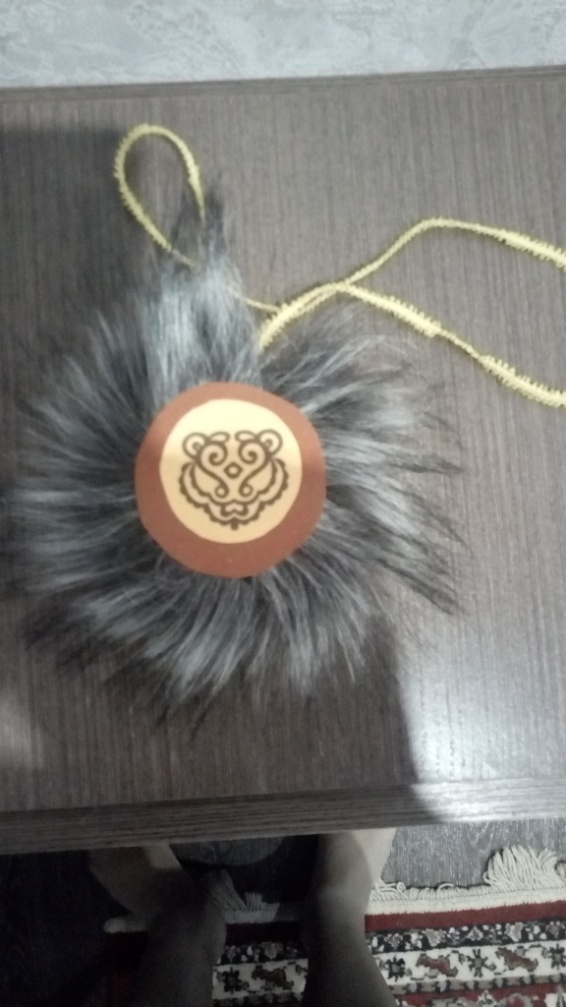 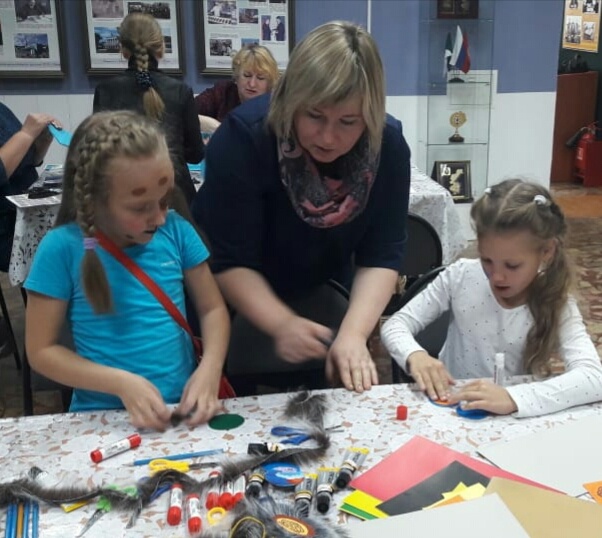 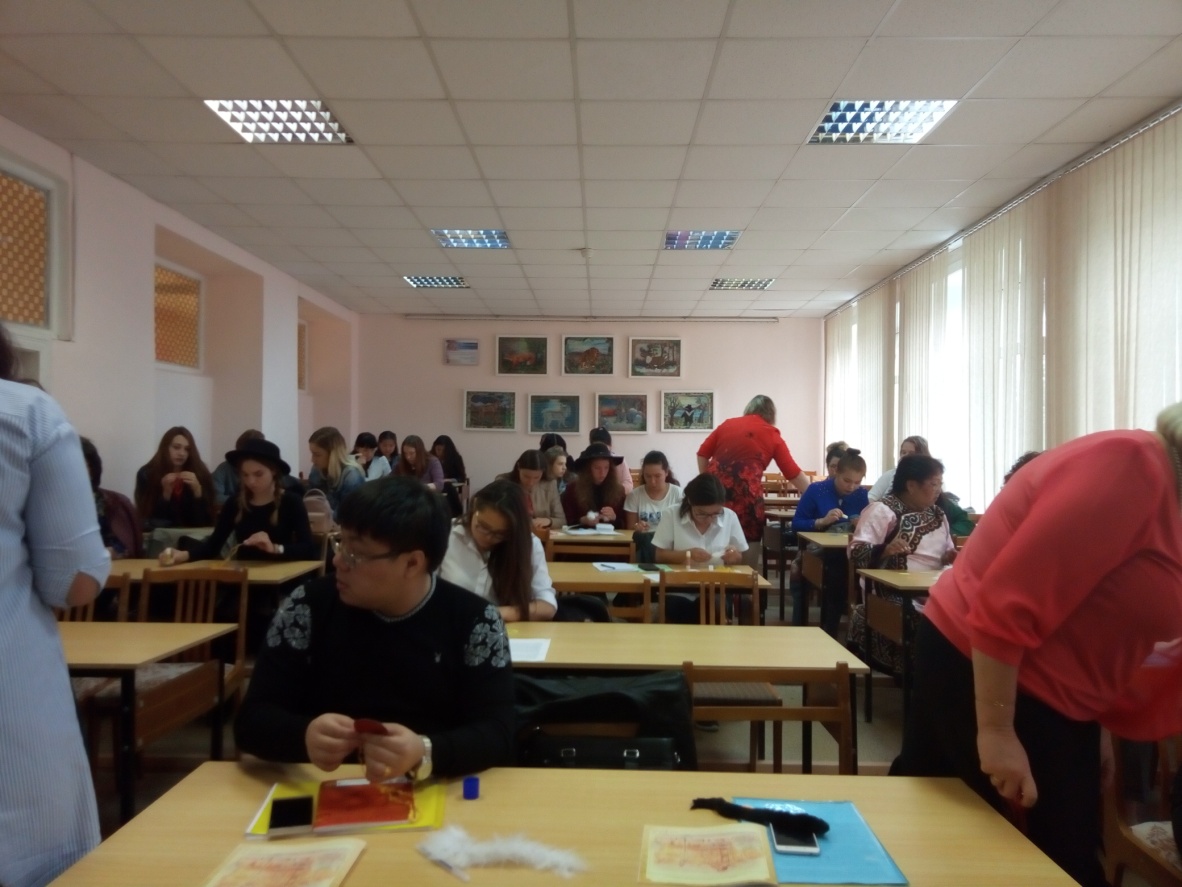 №п/пСодержание операцииЭскизИнструменты и приспособления1Приготавливаем материал.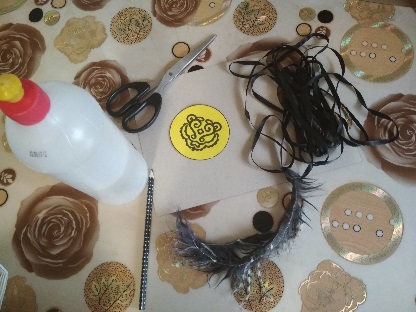 Круг диаметром 5 см, с нанайским орнаментом лика медведя.Картонный круг диаметром 6 см для основы оберега.Мех тонкой полоской.Веревочка.Клей «Момент», для детей клей карандаш,Ножницы.2Наносим клей на картонный кружок для ленты, затем приклеиваем веревочку.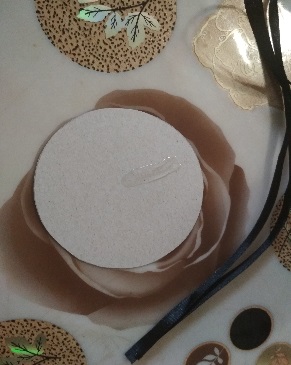 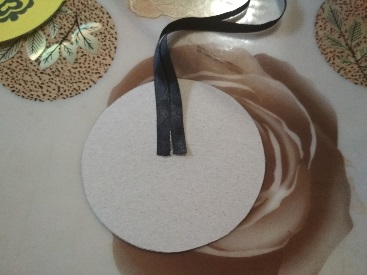 Лента для одевания на шею, длиной 50 см., картонный круг  основа оберега.3Наносим клей для меха.прихватываем его возле ленты.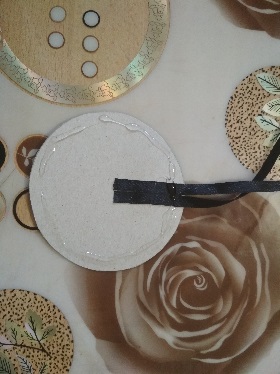 Клей Момент, для детей клей карандаш, круг с лентой.4Наклеиваем его по окружности, растягивая, чтобы не получилось морщин.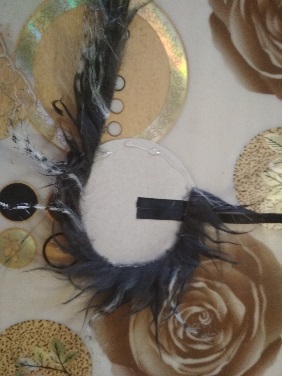 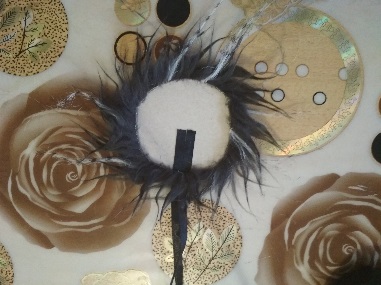 Мех тонкой полоской.5Наносим клей на обратную сторону кружка с орнаментом лика медведя.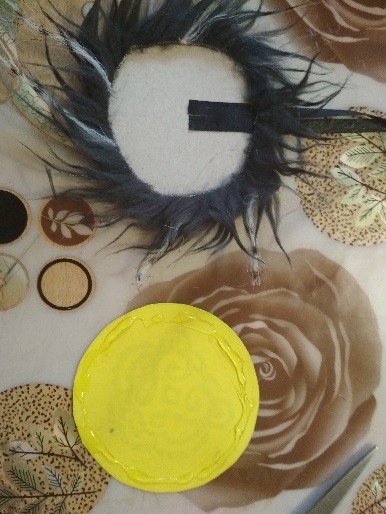 Круг диаметром 6 см, с нанайским орнаментом лика медведя.Клей карандаш6Приклеиваем на мех наш орнамент с ликом медведя. 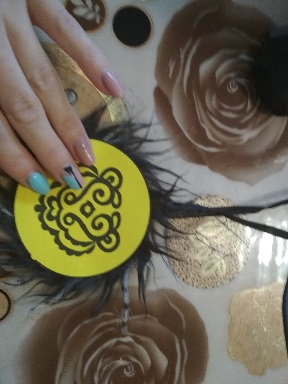 Круг диаметром 6 см, с нанайским орнаментом лика медведя.7Наш оберег, готов!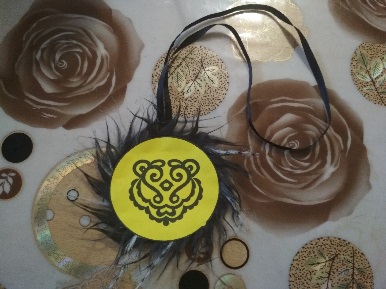 